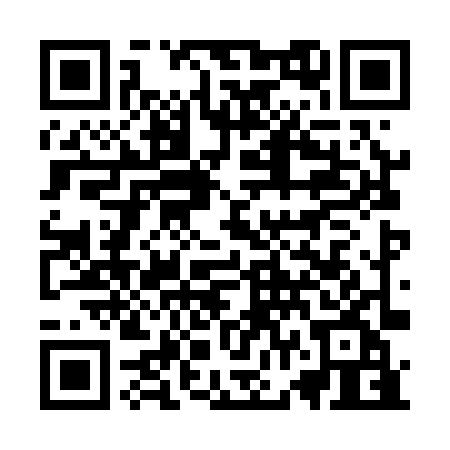 Prayer times for Lashkar Gah, AfghanistanWed 1 May 2024 - Fri 31 May 2024High Latitude Method: NonePrayer Calculation Method: University of Islamic SciencesAsar Calculation Method: ShafiPrayer times provided by https://www.salahtimes.comDateDayFajrSunriseDhuhrAsrMaghribIsha1Wed3:585:2712:103:496:528:222Thu3:575:2612:093:496:538:233Fri3:565:2512:093:496:548:244Sat3:555:2412:093:496:558:245Sun3:545:2412:093:496:558:256Mon3:525:2312:093:496:568:267Tue3:515:2212:093:496:578:278Wed3:505:2112:093:496:578:289Thu3:495:2012:093:496:588:2910Fri3:485:1912:093:496:598:3011Sat3:475:1912:093:496:598:3112Sun3:465:1812:093:497:008:3213Mon3:455:1712:093:497:018:3314Tue3:445:1712:093:497:028:3415Wed3:435:1612:093:497:028:3516Thu3:425:1512:093:497:038:3617Fri3:415:1512:093:497:048:3718Sat3:405:1412:093:497:048:3819Sun3:395:1412:093:497:058:3920Mon3:395:1312:093:497:068:4021Tue3:385:1212:093:497:068:4122Wed3:375:1212:093:497:078:4223Thu3:365:1112:093:497:078:4324Fri3:365:1112:093:497:088:4425Sat3:355:1112:103:497:098:4526Sun3:345:1012:103:497:098:4527Mon3:345:1012:103:507:108:4628Tue3:335:0912:103:507:118:4729Wed3:325:0912:103:507:118:4830Thu3:325:0912:103:507:128:4931Fri3:315:0912:103:507:128:49